Fill in the missing words, choose from the pictures.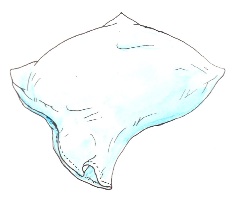 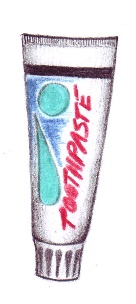 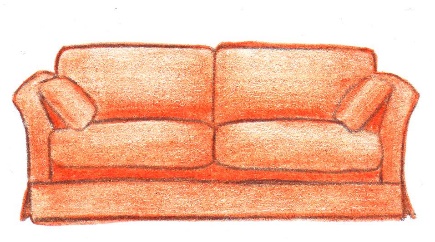 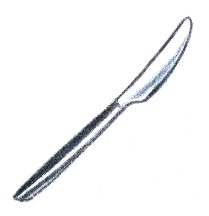 You put your head on a _ _ _ _ _ _ at night.You sit on the _ _ _ _ when you watch TV.Before you go to bed, you use a toothbrush and _ _ _ _ _ _ _ _.When you need to fry something, you use a _ _ _ _ _ _ _ _ _.After your shower, you dry yourself with a _ _ _ _ _ .You cut your food with a _ _ _ _ _.The _ _ _ _ _ _   _ _ _ _ is next to your bed.A _ _ _ _ _ _  _ _ _ _ is often near the sofa.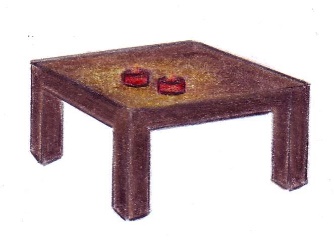 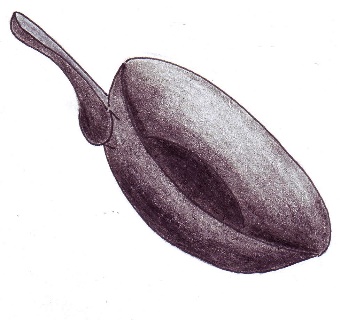 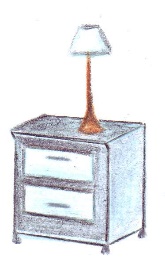 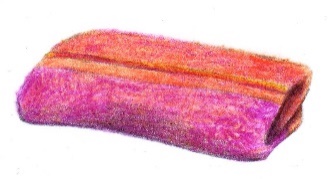 Name: ____________________________    Surname: ____________________________    Nber: ____   Grade/Class: _____Name: ____________________________    Surname: ____________________________    Nber: ____   Grade/Class: _____Name: ____________________________    Surname: ____________________________    Nber: ____   Grade/Class: _____Assessment: _____________________________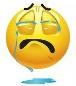 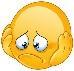 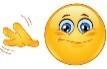 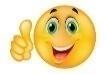 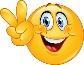 Date: ___________________________________________________    Date: ___________________________________________________    Assessment: _____________________________Teacher’s signature:___________________________Parent’s signature:___________________________